MENUS DE DECEMBRE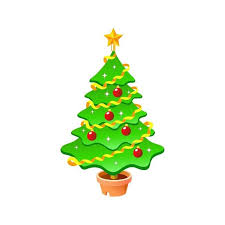 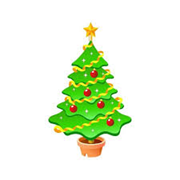 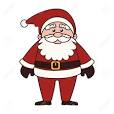 2/123/124/125/126/12Potage à la tomateSalade de pâtesSalade de p de terre bioCrêpe au fromageRosette Colin meunièreRôti de porcEscalope de dinde aux poivronsSemoule bio et ses légumes et légumineusesPizza 4 fromagesPmes de terre vapeur bioSalsifis au jusHaricots plats au beurreSalade verteLaitue en saladeKiri/pomme goldenYaourt nature sucré bioDessert au choixPt louis/ salade de fruits/biscuitsYaourt aromatisé9/1210/1211/1212/1213/12Potage poule vermicelleVelouté de potimarronBetteraves vinaigretteCarottes râpées Potage aux perles du JaponCordon bleuTarte chèvre /tomateCôte de porc grilléePoulet sce curryPoisson à la bordelaiseCoquillettes bio au gratinHaricots verts persillésP de terre bio au fourBlé bio au beurreCh fleur au beurreBanane Poire au chocolatDessert au choixEmmental/ mandarineTarte aux pommes16/1217/1218/1219/1220/12Taboulé aux raisins de CorinthePotage de légumesPotage à l’oignonFriand au fromageSalade de la merFlan de carottesColin sce poireauxSteak hachéRôti de dinde à la normandeManchon de canard confitSalade verteRiz bio créolePuréeHaricots beurre au jusGratin dauphinois maisonCamembert /orangeBrie/compote bioDessert  au choixCrème chocolat pralinéSapin au chocolat